Sports Committee MeetingAgenda 16/01/2018Present: Me, Brandon, Ross, Emelia, Melissa, Courtney, Heather, Innes, Tom, Ben, Ryan, Sophie, Nico, Finlay, Sophia, Amina and Miss JonesApologies: N/ADiscuss Sports Leader Training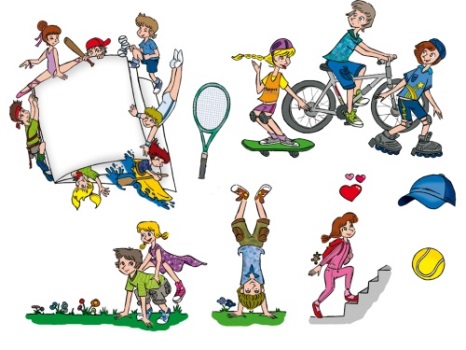 Sports Leaders discussed training.Future training will take place. Hopefully in the next few months.Thank you letter to Parent CouncilP7 Sports Leaders worked together to make thank you letter for Parent Council.Fun Run IdeasFun run with questions that you have to answer before moving on (falling into water).Small slide into paddling pool of water/whipped cream.Healthy eating fun run.NASA Training Camp Fun Run ( Cargo nets, hand eye co., think fast)Gymnastics 